Story: Ezekiel 37 – Valley of Dry BonesMemory Verse: Luke 1:37 ‘Nothing is impossible with God’Activity – Pasta/Straw skeletons or bracelets/necklacesExample of 2 skeleton templates:-’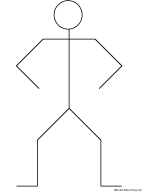 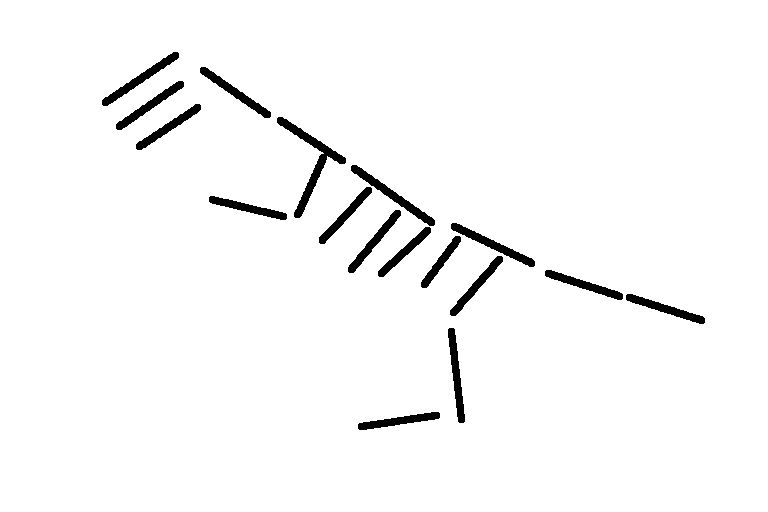 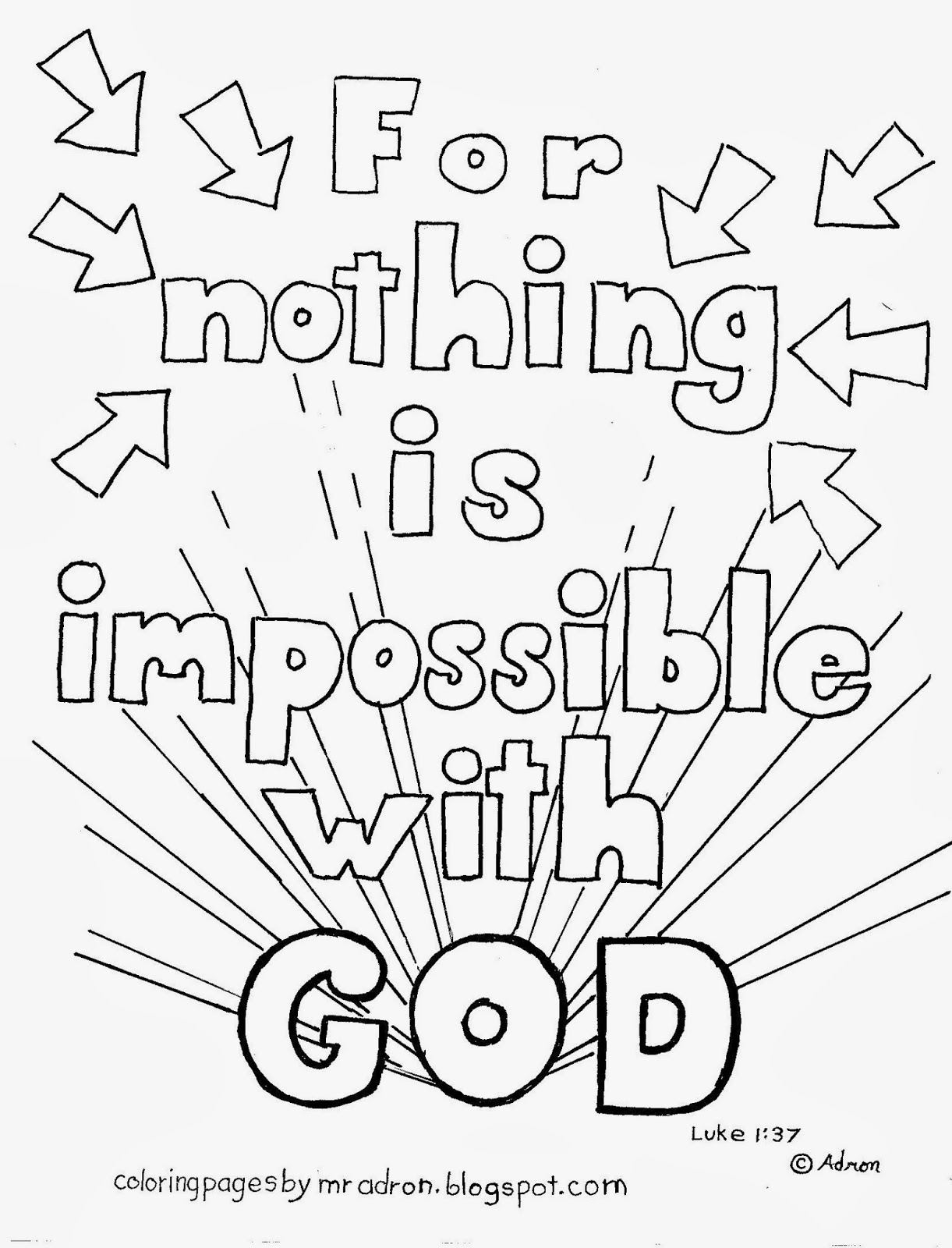 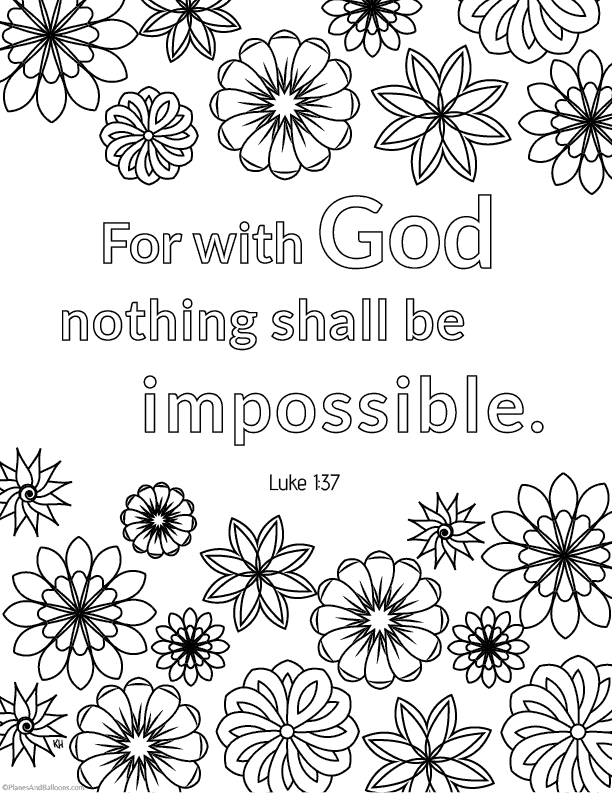 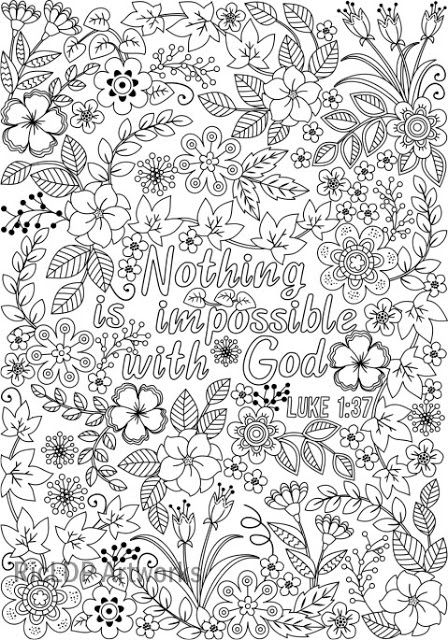 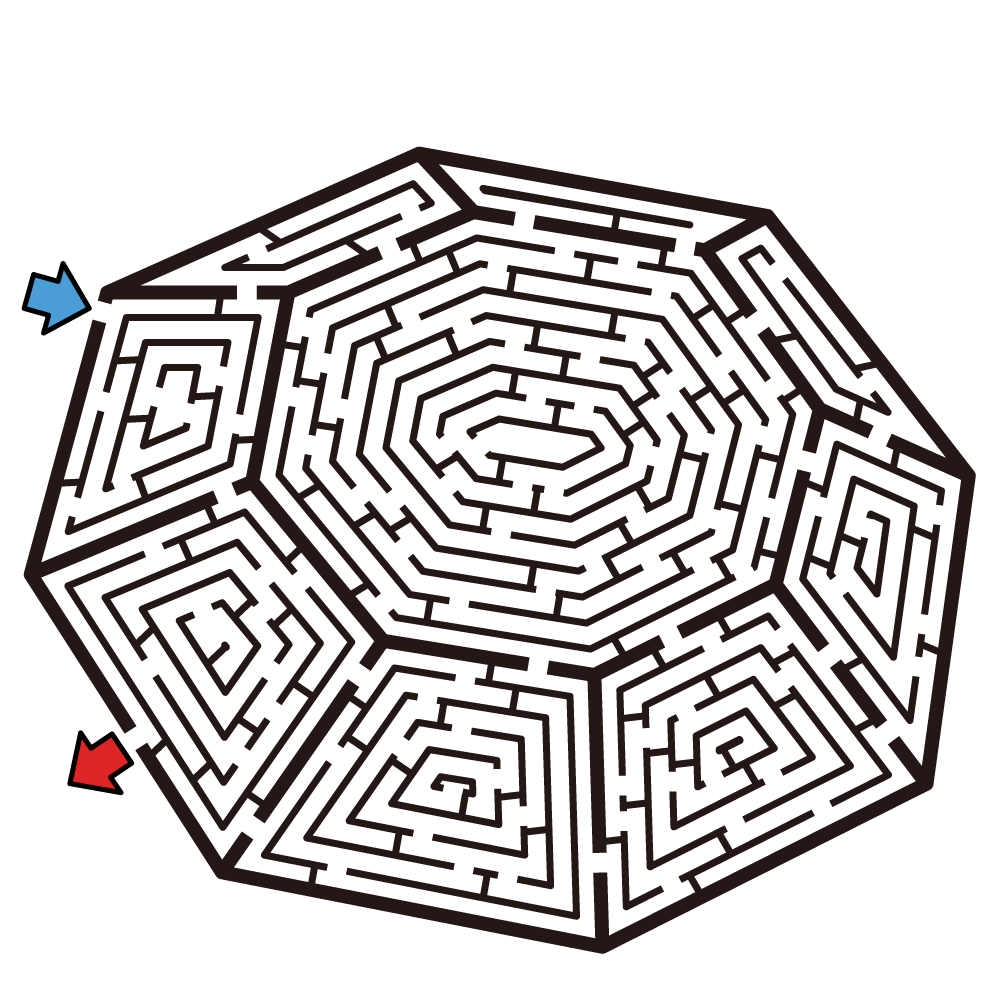 